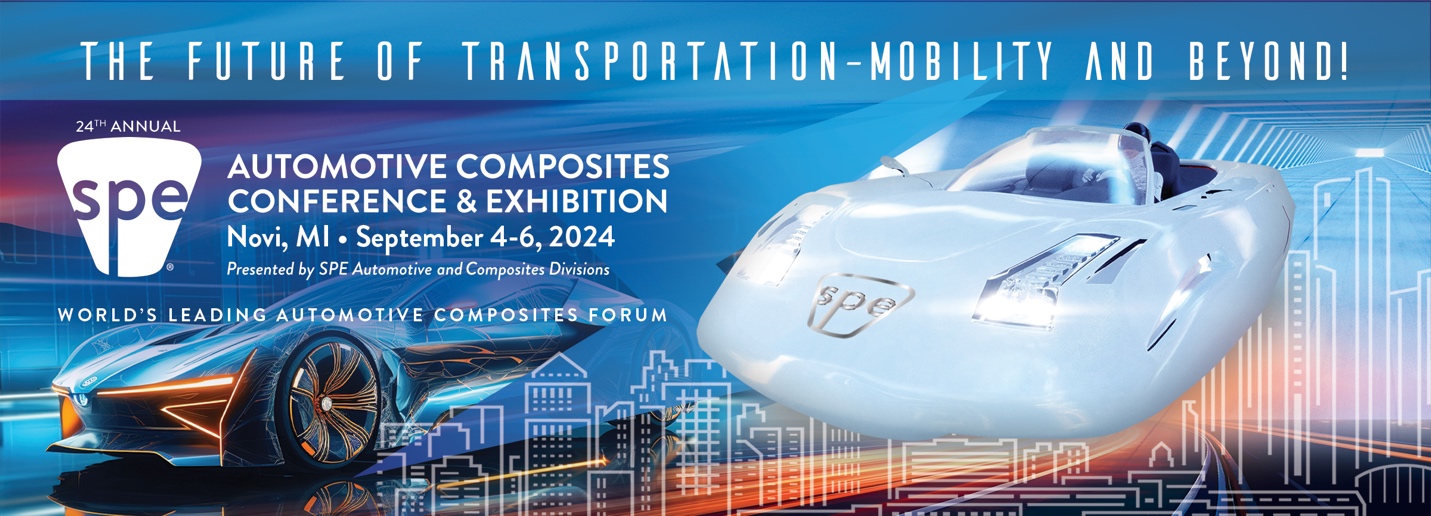 HOTEL INFO FOR HYATT PLACE HOTEL ONSITE AT EVENT:ACCE attendees can make reservations for the event directly with the Hyatt Place at the Suburban Collection Showplace reservations at 1-800-233-1234. Reservations may also be made by logging on to: https://novi.place.hyatt.com/en/hotel/home.html?corp_id=G-SPE4            Use the Group Code:  G-SPE4 to receive your discounted group rate of $145.00.   Once the arrival and departure date have been entered, click on special rates and then enter the Group Code in the Group Code Box (make sure to include the G when entering the code). All reservations must be accompanied by a first night room deposit, or guaranteed with a major credit card.  Hotel will not hold any reservations unless secured by one of the above methods. Per our group contract, Cancellations must be received a minimum of (72) hours prior to arrival for a full refund.  Cancellations received less than (72) hours prior to arrival will forfeit one (1) night room and tax. Reservations by attendees must be received on or before August 2, 2024.If you need assistance with any reservations or have questions you may contact:Shamin Sanders Reservations ManagerHYATT PLACE DETROIT/NOVIat the SUBURBAN COLLECTION SHOWPLACE46080 Grand River Ave, Novi MI 48374, USAT +1 248 513 3532  F +1 248 513 3111  E shamin.sanders@hyatt.comNovi.place.hyatt.com